	Parent University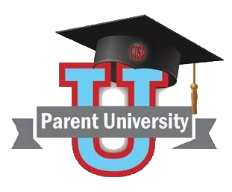 	Registration Form	February 1 to May 10				Castleberry Elementary	Every Thursday 5:00-6:15Registration 	Parent First & Last NameInformation	____________________________________________________	Phone Number	__________________________________________________________	Address	__________________________________________________________	Which class will you be attending?	 English	 Spanish 				Please select the school(s) your children attend:	 AV Cato Elementary				 Irma Marsh Middle School	 Castleberry Elementary			 Castleberry High School	 Joy James Elementary				 REACH High SchoolChildcare	Will you need childcare while you attend Parent University? Information	 YES	 NO	Please list the names and ages of your children who will be in 	childcare while you are in Parent University classes:A Castleberry ISD adult employee will be with your child while you are in class. Children will remain in the cafeteria and gym supervised by an adult at all times. You will be notified in case of emergency.If you plan to leave your child(ren) in Parent University childcare, and agree to these terms, please sign below:Signature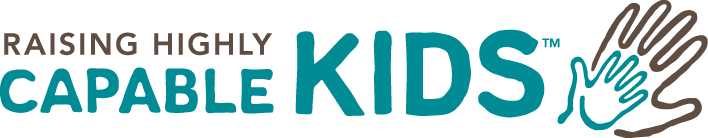 Child’s NameAgeAllergies